Publicado en  el 30/11/2015 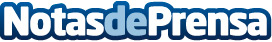 Presentada una guía para transformar a todos los municipios en 'smartcities'Datos de contacto:Nota de prensa publicada en: https://www.notasdeprensa.es/presentada-una-guia-para-transformar-a-todos Categorias: Nacional Innovación Tecnológica http://www.notasdeprensa.es